F I P LASSOCIAZIONE SPORTIVA DILETTANTISTICA NON A SCOPO DI LUCRO2024 IPF WORLD OPEN CLASSICPOWERLIFTING CHAMPIONSHIPS15th – 23rd June 2024in Druskininkai, LithuaniaQuesto form DEVE essere compilato in ogni sua parte  dal responsabile della società e spedito entro i termini previsti a:Originale:  	Segretario Gare Internazionali: alessandro.favorito@libero.itCopia: 		Presidente: fipl@libero.itDonneUominiElenco accompagnatori:Segue form albergo, trasporto e banchetto:Hotel Information:Europa Royale Druskininkai4 žvaigždučių viešbutis Druskininkų širdyje | Europa Royale DruskininkaiVilniaus al. 7 Lľ-66119 Díuskininkai Single room 85 €/night/room incl.  Double  room124€/night/room incl. Grand SPAPradžia - GrandspaKudirkos g. 45, Druskininkai, LT-Single room – 132 €/night/room incl. Double room – 174 €/night/room incl. NO  camere TRIPLEAirport Transportation (Arrivals/Departures):  From VILNIUS airport (Kaunas airport) to hotel (one way) 1 person – 100 €persons – 100 €persons – 130 €and more – 30 € each personClosing Banquet: Saturday, 9th December at 20:00 Home - Kohvik Newton Sadama 1, 51004 Tartu Price per ticket for one person: 35 EURSull’importo netto delle prenotazioni verrà aggiunto il 5% per commissioni e spese bancarie.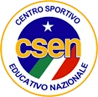 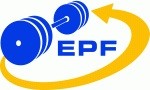 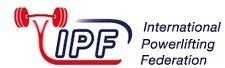 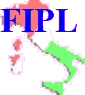 ACCETTAZIONE (entro): Martedì 09 Aprile 2024 BONIFICO (entro):5 giorni dalla presentazione             PARCELLEUltimo giorno per cancellazione atleti:Venerdì 17 Maggio 2024 (la restituzione della prenotazione dipende esclusivamente dalla nazione organizzatrice)Società affiliata: Responsabile società:E-mail:Cell:Arbitri disponibili (giorni e categorie)	CatCognomeNomeData nascitaSQBPDLTOTALlavoroanni PLReserve lifters, max. 5 per teamReserve lifters, max. 5 per team	CatCognomeNomeData nascitaSQBPDLTOTALlavoroanni PLReserve lifters, max. 5 per teamReserve lifters, max. 5 per teamCognome e NomeCoach / Assistant coach AlbergoTipologia camereCognome (indicare tutti i cognomi e nomi di chi occuperà la camera richiesta)Data ARRIVO in albergo   Trasporto (se serve indicare numero e  orario di ARRIVO del volo)             Data PARTENZAda albergo                               Trasporto(se serve indicare numero e orario di PARTENZA del volo)        Banchetto (SI / NO)